Об утверждении перечня муниципального имущества, свободного от прав третьих лиц (за исключением имущественных прав субъектов малого и среднего предпринимательства) для предоставления во владение и (или) в пользование на долгосрочной основе субъектам  и организациям, образующим инфраструктуру поддержки субъектов малого и среднего предпринимательства малого и среднего предпринимательства       В соответствии с Федеральным Законом от 24 июля 2007 г. № 209-ФЗ «О развитии малого и среднего предпринимательства в Российской Федерации», во исполнение Указа Президента Российской Федерации от 5 июля 2015 г. № 287 «О мерах по дальнейшему развитию малого и среднего предпринимательства в Российской Федерации», Администрация сельского поселения Ауструмский сельсовет ПОСТАНОВЛЯЕТ:1. Утвердить перечень муниципального имущества, свободного от прав третьих лиц (за исключением имущественных прав субъектов малого и среднего предпринимательства) для предоставления во владение и (или) в пользование на долгосрочной основе субъектам  и организациям, образующим инфраструктуру поддержки субъектов малого и среднего предпринимательства малого и среднего предпринимательства согласно приложению №1.2. Опубликовать перечень, указанный в п. 1 настоящего постановления, в средствах массовой информации, а также разместить в сети "Интернет" на официальном сайте Администрации.3. Контроль за исполнением настоящего распоряжения оставляю за собой.Глава сельского поселения                                             М.А. Пстыга                                                                              Приложение                                                                              к постановлению главы сельского                                                                               поселения Ауструмский сельсовет муниципального                                                                               района Иглинский район                                                                              Республики Башкортостан                                                                              от «09» декабря 2019  года  № 02-07-40Перечень муниципального имущества, свободного от прав третьих лиц (за исключением имущественных прав субъектов малого и среднего предпринимательства) для предоставления во владение и (или) в пользование на долгосрочной основе субъектам  и организациям, образующим инфраструктуру поддержки субъектов малого и среднего предпринимательства малого и среднего предпринимательстваБашҠортостан РеспубликаҺыИглин районы муниципаль районыныҢАУСТРУМ АУЫЛ СОВЕТЫАУЫЛ БИЛӘМӘҺЕ ХАКИМИӘТЕ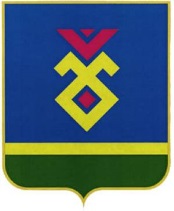 АДМИНИСТРАЦИ СЕЛЬСКОГО ПОСЕЛЕНИЯАУСТРУМСКИЙ СЕЛЬСОВЕТМУНИЦИПАЛЬНОГО РАЙОНАИГЛИНСКИЙ РАЙОНРЕСПУБЛИКИ БАШКОРТОСТАН452421, Ауструм ауылы, Ҡул урамы, 9Тел. (34795)  2-66-17, факс 2-6-17e-mail: austrum@bk.ru452421, с. Ауструм, ул. Озерная, 9Тел. (34795) 2-6-17, факс 2-66-17e-mail: austrum@bk.ru ҠарарПостановление«09» декабрь 2019 й.№ 02-07-40«09» декабря 2019 г.№ п/пНаименование объекта имуществаМестоположениеХарактеристики объектаХарактеристики объектаХарактеристики объектаКадастровый номер№ п/пНаименование объекта имуществаМестоположениеПлощадь, кв.м.Протяженность, м.Объем, куб.м.Кадастровый номер1Административное зданиеРБ, Иглинский район, с.Ауструм, ул.Школьная, д.4100,4--02:26:050702:2852Здание школыРБ, Иглинский район , д.Пятилетка, ул. Романовская, д.31435,90--3Земельный участокРБ, Иглинский район, с.симское, ул.Карпова, д.934953--02:26:051101:144